А моя прялочка руб десять(частушки "спасовские", пели, сидя за прялкой)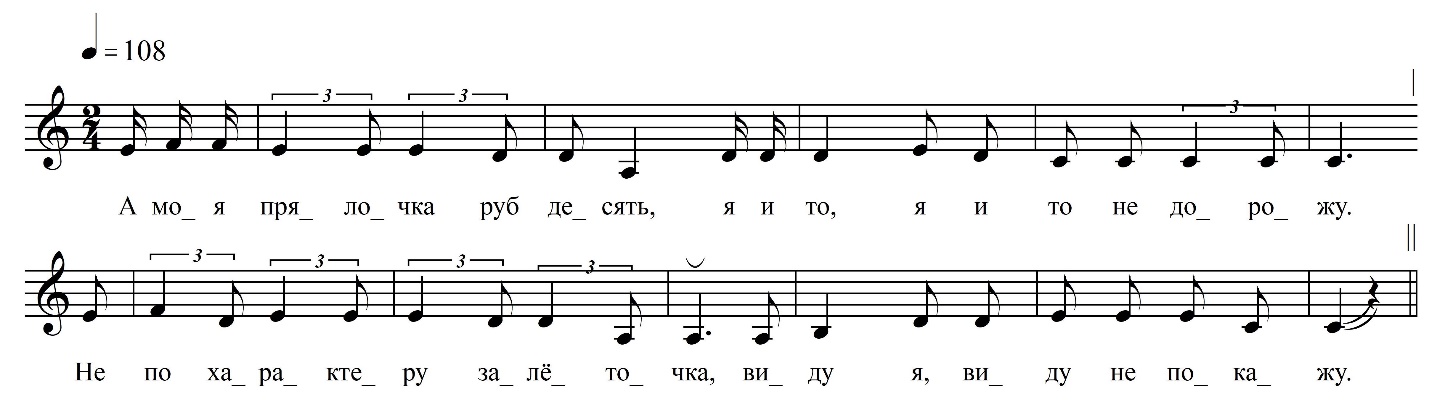 ФНОЦ СПбГИК, ВхI-а.1/25Запись (?).06.1974 д. Теребочево Вындиноостровского с/п Волховского р-на Ленинградской обл. Инф. Курочкина Александра Степановна (1901)А моя прялочка руб десять,Я и то, я и то не дорожу.Не по характеру залёточка,Виду, я виду не покажу.А золочёнка именна,Во всёй беседушки, беседушки одна.Она  <…> дорогой,У золочё…, у золочёночки моёй.А я на розу наступила,Георгин, да георгин заговорил.А я твои слова запомнила,А ты, залёточка, мои забыл.А на крылечек выходила,Слушать песни, слушать песни соловья.А соловей поёт разлуку,Не стерпеть, не стерпеть, заплачу я.А часто в церковь я ходила,Умоляла, умоляла всех богов.А замолила ягодиночкуСемнадцати, семнадцати годов.А у ребят сердца неверные, Трудно девушкам, да девушкам узнать.А легче камни разноцветныВ синем море, в синем море сосчитать.А дорогой, дорогой,Дорожина да, дорожиночка моя.А я иду, а ты дождися,На тропи…, да на тропиночки меня.А завлекаши, да не наши,Завлекают, завлекают, да не нас.Подруга, наши завлекаши,Далеко, далеко живут от нас.На  <…>Моё сердце, моё сердце заперто.Его открыть никто не может, Кроме […]А у меня милёнков семь, Подходи […]Я лицемерила […]Поверили, поверили словам моим.А сколько на́ печи лучины,Столько на сердце кручины.А сколько в ле́си корешков, Столько у девушки, у девушки дружков.